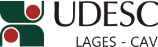 ALTERA OS TERMOS DA PORTARIA 134/2015/CAV.O Diretor Geral do Centro de Ciências Agroveterinárias, no uso de suas atribuições, RESOLVE:1 – Alterar os termos da Portaria 134/2015/CAV, de 30/06/2015, que designou Banca Examinadora ao Concurso Público 01/2015/CAV para a área de Manejo Florestal / Inventário Florestal, quanto à composição da mesma, que passará a ser conforme segue abaixo, mantido os demais itens:Prof. João Fert NetoDiretor Geral do CAV/UDESCPORTARIA INTERNA DO CAV Nº 144/2015, de 03/07/2015FunçãoNomeUniversidadePresidenteDr. Geedre Adriano BorsoiCAV/UDESCMembroDr. Nelson Yoshihiro NakajimaUFPRMembroDr. Jean Alberto SampietroCAV/UDESCSuplenteDr. André Felipe HessCAV/UDESC